Vocab B3 1-10 animated	(adj.) full of life, lively, alive; moved to action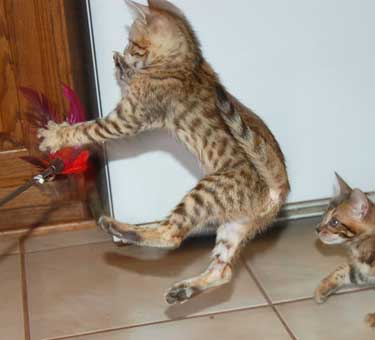 Syn: energetic, vigorousAnt: dull, lifeless, dead, flatPrompt:  Name the most animated person you know and explain what makes them so. brood	(n.) a family of young animals, especially birds; any group having the same nature and origin; (v.) to think over in a worried, unhappy way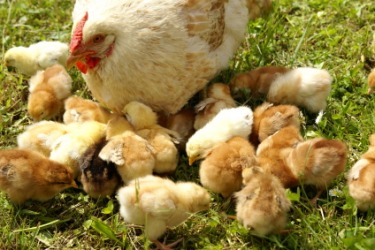 Syn: ponder, meditate, worry, agonizePrompt:  Describe a time when you brooded over something. culminate	(v.) to reach a high point of development; to end, climax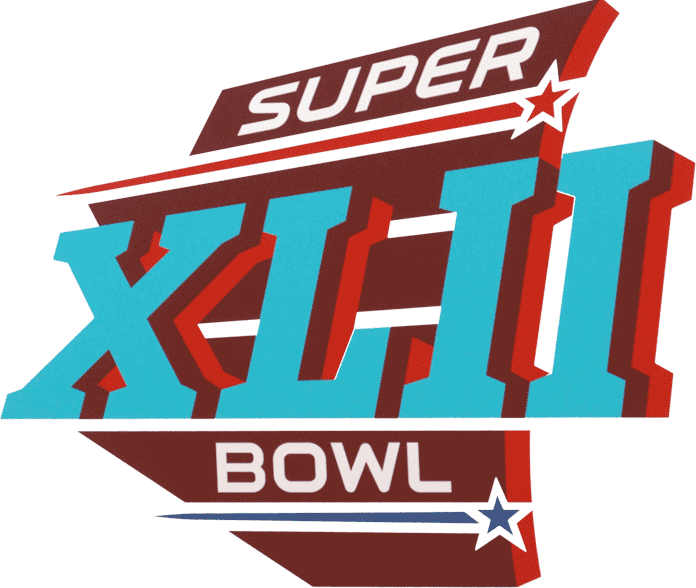 Syn: conclude, terminateAnt: begin, initiate, kick off, commencePrompt:  Identify the culminating event of your K-12 education.   Downright	(adv.) thoroughly; (adj.) absolute, complete; frank, bluntSyn: total, out-and-out, unqualifiedPrompt:  Who’s the most downright honest person you know?  Explain.Drone	(n.) a loafer, idler; a buzzing or humming sound; a male bee; (v.) to make a buzzing sound; to speak in a dull tone of voice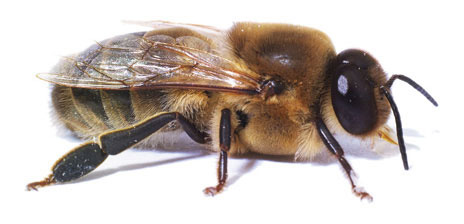 Syn: bum, do-nothing, hum, buzz, purrAnt: hard worker, workaholicPrompt:  Describe what would happen if a teacher droned on about biophysics.   goad	(v.) to drive or urge on; (n.) something used to drive or urge on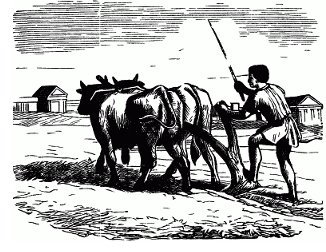 Syn: prod, spur on, inciteAnt: curb, check, restrainPrompt:  What would goad you into working hard to earn straight A’s? indulge	(v.) to give in to a wish or desire, give oneself up to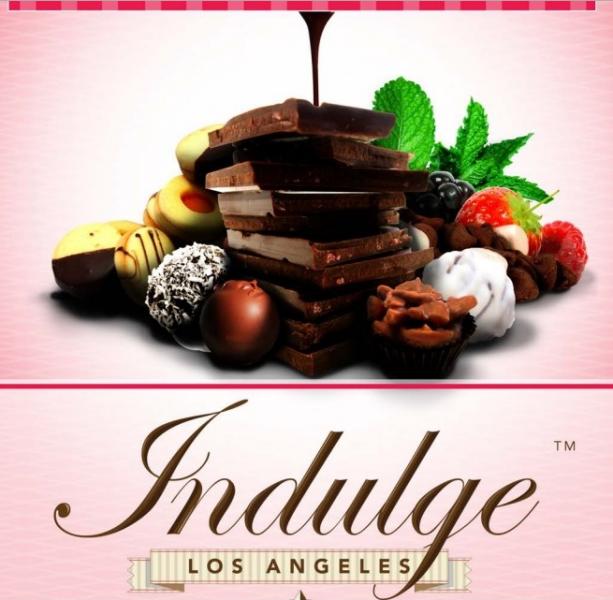 Syn: oblige, humor, coddle, pamperAnt: deny, refusePrompt:  What candy would you like to indulge in every day?   ingredient	(n.)one of the materials in a mixture, recipe, or formula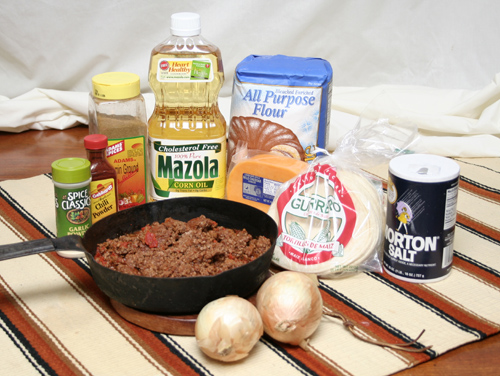 Syn: element, component, constituent, factorPrompt:  List the ingredients for your favorite dish.literate	(adj.)able to read and write; showing an excellent educational background; having knowledge or  training 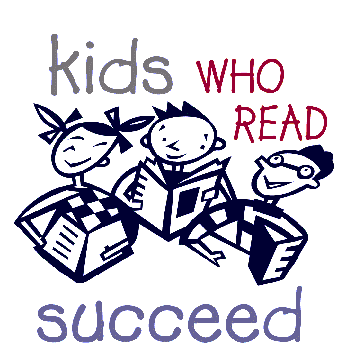  Syn: educated, trainedAnt: unlettered, unschooled, ignorantPrompt:  Explain why it is important to be literate. loom	(v.) to come into view; to appear in exaggerated form; (n.) a machine for weaving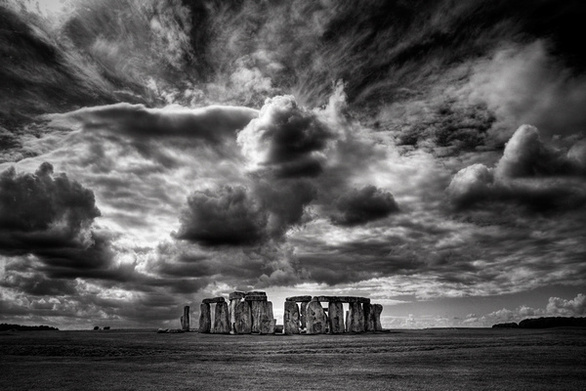 Syn: emerge, surface, hover, towerPrompt:  Describe what you would do if you saw a storm looming above your home.